Division of Social Work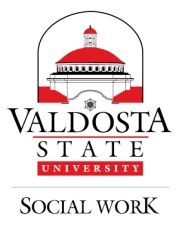 .  •    31698  •  www.valdosta.edu/sowkPhone: 229-249-4864  •  FAX: 229-245-4341  •  Email: Welcome new MSW students!The Mandatory New Student Orientation will be held this Saturday, 24 July 2010 in the Bailey Science Center. Registration will begin at 8:15am in the atrium of the Bailey Science Center. A copy of the Orientation agenda can be found at the following url: http://www.valdosta.edu/sowk/admission/MSWOrientation.shtml. Lunch will be provided free of charge by the Division of Social Work. Orientation is an all day event, so be prepared to stay until at least 5:00pm. PRACTICUMIf you are in the full-time two year, on-campus program, please complete the foundation practicum application and bring it with you on Saturday. The practicum application can be found at the following url: http://www.valdosta.edu/sowk/field/fieldforms.shtml. You will need Adobe Reader to open and complete this form. Please note, if you do not have Adobe Reader, you can download a free copy at this url: http://get.adobe.com/reader/. You will not be able to save the completed Foundation Practicum application if you do not have the full version of Adobe Acrobat, so be sure to print two copies of the form before exiting the document.  NASW MEMBERSHIP AND LIABILTY INSURANCE:You will be required to purchase student liability insurance prior to entering practicum. NASW has arranged affordable insurance through American Professional Agency, Inc. In order to purchase this insurance at the reduced rate, you must become a member of NASW. You are required to have proof of liability insurance (at least $1,000,000/$1,000,000) before beginning your practicum placement. Please purchase your NASW membership and Liability Insurance prior to orientation on July 24, 2010 as you will need to provide proof of insurance at orientation. You can access the NASW membership and Insurance below. NOTE: Only students in the full-time two year, on-campus program are required to purchase liability insurance by July 24, 2010. Students in other cohorts will not need to purchase insurance until they are ready to enter practicum (1 August 2011). NASW Membership ApplicationAmerican Professional Agency Insurance ApplicationHOTEL INFORMATIONValdosta has a number of hotels that are located close to the university. You can find information on these hotels at the following url: http://www.valdostatourism.com/DIRECTIONSDirections to Bailey Science Center from I-75 (additional directions have been enclosed):Make a left at the traffic light off of Exit 18. This will put you on St. Augustine Rd. Make a left on Norman Drive (you will pass the mall on your left and a Target on your right).Make a right on Baytree Road (this will be the end of Norman Drive. You will see an OfficeMax in front of you and an Atlanta Bread Company on your right.) Continue down Baytree Road and make a left on Oak Street.Make a right on Georgia Ave. There are several parking lots on the left side of Georgia Ave. (the Bailey Science Center is on the right side of Georgia Ave on the main campus.) It will be closer for you to park in the parking lots closest to the Student Health Center and the University Advancement Building (Infirmary Lot, Jeanette Lot, and Conference Lot).  You can find additional campus maps at the following url: http://www.valdosta.edu/vsu/diremaps/. Bailey Science Center is number 15 on the printable campus map. Should you have difficulty locating the Bailey Science Center, please call 229-219-1392 and someone will be available to assist you. ASSISTANCE:Please do not hesitate to contact me should you have questions or concerns. You may reach me via e-mail at socialwork@valdosta.edu or telephone at 229-219-1392. We look forward to meeting you!Best Regards,Felicia Hilson Enclosures: 2